CENTRO UNIVERSITÁRIO SANTO AGOSTINHO – UNIFSA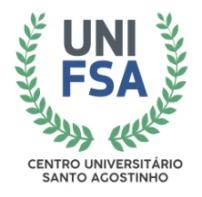 PRÓ - REITORIA DE ENSINONÚCLEO DE APOIO PEDAGÓGICO – NUAPEPROGRAMA DE EXTENSÃOEDITAL DE EXTENSÃO  Nº 05/2020.1PROJETO DE EXTENSÃO O Centro Universitário Santo Agostinho no uso de suas atribuições legais torna público que se encontram abertas as inscrições para a seleção de estudantes extensionistas para o projeto de extensão “TRABALHADOR EM FOCO”: UNIFSA NA PREVENÇÃO DE DOENÇAS E PROMOÇÃO DE SAÚDE DO SEU TRABALHADOR.1. Do Objetivo do ProjetoPromover a prevenção de acidentes de trabalho e DORTs nos funcionários dos diversos setores do Centro Universitário Santo Agostinho.2. Das InscriçõesPeríodo: 27 de Fevereiro a 04 de Março de 2020.Local: NUAPEDocumento: cópia do histórico acadêmico3. Dos CursosCurso de Fisioterapia4. Das vagasSerão oferecidas 15 vagas5. Do Público AlvoEstudantes do Curso de Fisioterapia do UNIFSA a partir do 5º semestre.6. Da SeleçãoAnálise do Histórico Acadêmico (5,0 pontos) e Entrevista (5,0)A entrevista ocorrerá dia 05 de Março de 2020 às 14hLocal: NUAPE7. Dos resultadosO resultado do processo seletivo será no dia 09 de Março de 2020 em cartaz afixado no mural do NUAPE.9. Da RealizaçãoPeríodo: 10 e Março a 02 de Junho de 20201º Encontro: Oficina “Extensão como propósito cívico e acadêmico.” (Participação obrigatória): 10 de Março de 2020 às 14h na SEDE/ SALA 101Local:  Centro Universitário Santo Agostinho - PRÉDIO SEDEHorário: terças -feiras (14h – 16h)Carga horária máxima: 40h9. Da CertificaçãoO estudante que obtiver frequência igual ou superior 75% receberá certificado de Projeto de Extensão.10. Das disposições gerais e transitórias.O extensionista que não comparecer na primeira semana do projeto será automaticamente substituído pelo aluno classificado seguindo-se a ordem de classificação;No Projeto de Extensão Trabalhador em Foco os casos omissos serão resolvidos pela Pró-Reitoria de Ensino do Centro Universitário Santo Agostinho.Teresina, ______ de Fevereiro de 2020.____________________________________________________Antonieta Lira e SilvaPró - Reitora de Ensino